Об утверждении Положения о муниципальном контроле на автомобильном транспорте, городском наземном электрическом транспорте и в дорожном хозяйстве в границах Пермского муниципального округа Пермского края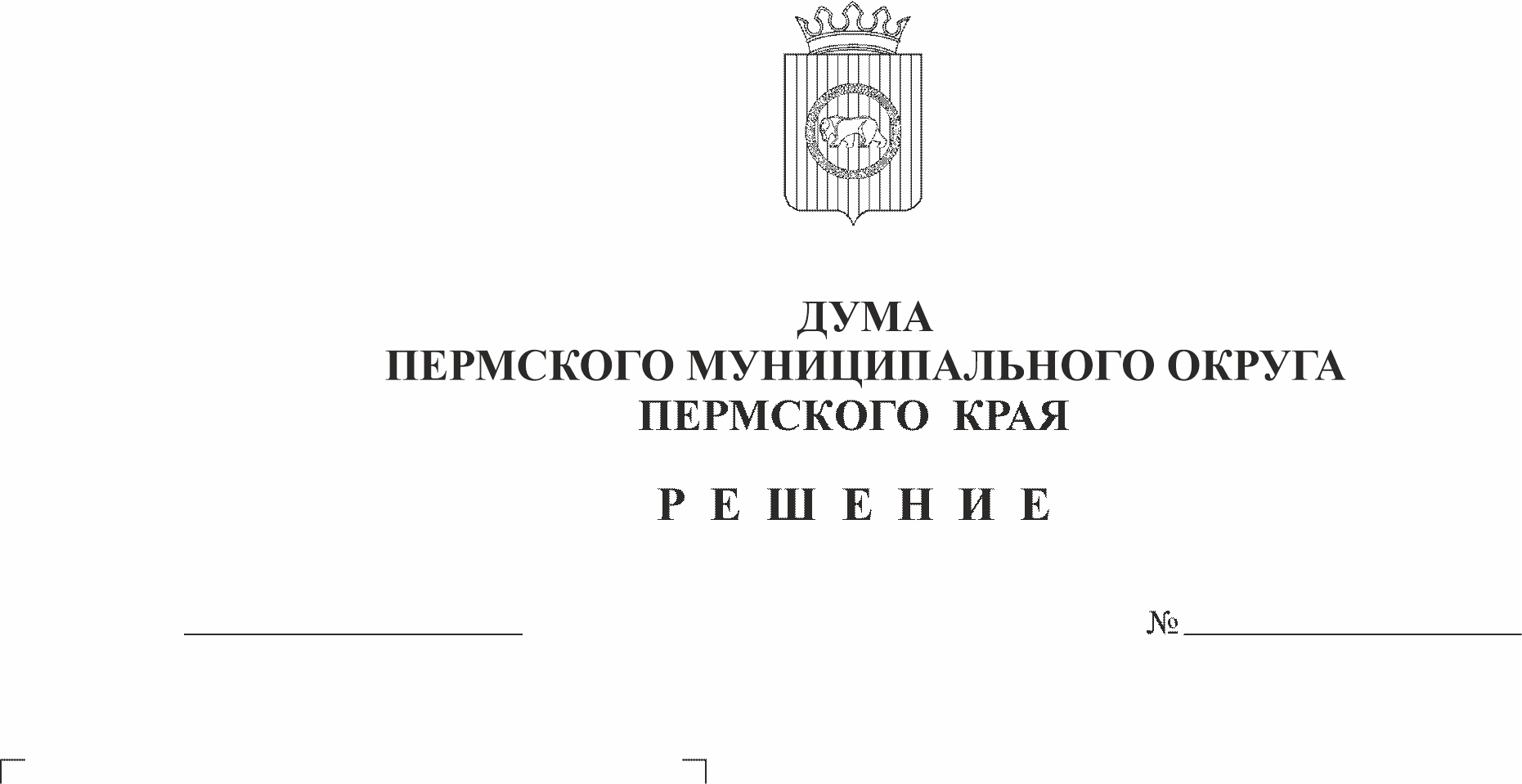 В соответствии со статьей 3.1 Федерального закона от 08 ноября 2007 г. № 259-ФЗ «Устав автомобильного транспорта и городского наземного электрического транспорта», подпунктом 1.1 пункта 1 части 1 статьи 13 Федерального закона от 08 ноября 2007 № 257-ФЗ «Об автомобильных дорогах и о дорожной деятельности в Российской Федерации и о внесении изменений в отдельные законодательные акты Российской Федерации», пунктом 5 части 1 статьи 16 и статьей 17.1 Федерального закона от 06 октября 2003 г. № 131-ФЗ «Об общих принципах организации местного самоуправления в Российской Федерации», Федеральным законом от 31 июля 2020 г. № 248-ФЗ «О государственном контроле (надзоре) и муниципальном контроле в Российской Федерации», статьей 6 Федерального закона от 26 декабря 2008 г. № 294-ФЗ «О защите прав юридических лиц и индивидуальных предпринимателей при осуществлении государственного контроля (надзора) и муниципального контроля», пунктом 6 части 1 статьи 5, статьей 8, пунктом 1 части 2 статьи 25 и пунктом 24 части 1 статьи 33 Устава Пермского муниципального округа Пермского краяДума Пермского муниципального округа Пермского края РЕШАЕТ:1. Утвердить:1.1. Положение о муниципальном контроле на автомобильном транспорте, городском наземном электрическом транспорте и в дорожном хозяйстве в границах Пермского муниципального округа Пермского края согласно приложению 1 к настоящему решению;1.2. ключевые и индикативные показатели для муниципального контроля на автомобильном транспорте, городском наземном электрическом транспорте и в дорожном хозяйстве в границах Пермского муниципального округа Пермского края согласно приложению 2 к настоящему решению.2. Определить в качестве официального сайта органа муниципального контроля на автомобильном транспорте, городском наземном электрическом транспорте и в дорожном хозяйстве в границах Пермского муниципального округа Пермского края в информационно-телекоммуникационной сети Интернет официальный сайт Пермского муниципального округа (www.permraion.ru).3. Признать утратившими силу решения Земского Собрания Пермского муниципального района и решения Совета депутатов Усть-Качкинского сельского поселения, Совета депутатов Хохловского сельского поселения Пермского муниципального района согласно приложению 3 к настоящему решению.4. Опубликовать (обнародовать) настоящее решение в бюллетене муниципального образования «Пермский муниципальный округ» и разместить на официальном сайте Пермского муниципального округа Пермского края в информационно-телекоммуникационной сети Интернет (www.permraion.ru).5. Настоящее решение вступает в силу со дня его официального опубликования (обнародования) и распространяется на правоотношения, возникшие с 09 января 2023 года.6. Контроль за исполнением настоящего решения возложить на комитет Думы Пермского муниципального округа Пермского края по развитию инфраструктуры и управлению ресурсами.Председатель ДумыПермского муниципального округа	Д.В. ГордиенкоГлава муниципального округа -глава администрации Пермскогомуниципального округа	В.Ю. ЦветовПриложение 1 к решению ДумыПермского муниципального округа от 23.03.2023 № 144ПОЛОЖЕНИЕо муниципальном контроле на автомобильном транспорте, городском наземном электрическом транспорте и в дорожном хозяйстве в границах Пермского муниципального округа Пермского края1. Общие положения1.1. Настоящее Положение устанавливает порядок организации и осуществления муниципального контроля на автомобильном транспорте, городском наземном электрическом транспорте и в дорожном хозяйстве в границах Пермского муниципального округа Пермского края (далее - Муниципальный контроль).1.2. Предметом Муниципального контроля является соблюдение организациями, гражданами, в том числе осуществляющими предпринимательскую деятельность, следующих обязательных требований (далее - обязательные требования):1.2.1. в области автомобильных дорог и дорожной деятельности, установленных в отношении автомобильных дорог общего пользования местного значения:к эксплуатации объектов дорожного сервиса, размещенных в полосах отвода и (или) придорожных полосах автомобильных дорог общего пользования,к осуществлению работ по капитальному ремонту, ремонту и содержанию автомобильных дорог общего пользования и искусственных дорожных сооружений на них (включая требования к дорожно-строительным материалам и изделиям) в части обеспечения сохранности автомобильных дорог;1.2.2. установленных в отношении перевозок по муниципальным маршрутам регулярных перевозок, не относящихся к предмету федерального государственного контроля (надзора) на автомобильном транспорте, городском наземном электрическом транспорте и в дорожном хозяйстве в области организации регулярных перевозок.1.3. Муниципальный контроль в соответствии с настоящим Положением осуществляется администрацией Пермского муниципального округа Пермского края. От имени администрации Пермского муниципального округа Пермского края Муниципальный контроль осуществляет управление правового обеспечения и муниципального контроля администрации Пермского муниципального округа Пермского края (далее – Орган контроля).1.4. От имени Органа контроля Муниципальный контроль вправе осуществлять следующие должностные лица:руководитель Органа контроля,заместитель руководителя Органа контроля,начальник отдела Органа контроля, к функциям которого относятся вопросы организации и осуществления Муниципального контроля (далее – начальник отдела Органа контроля),работники Органа контроля, в должностные обязанности которых в соответствии с настоящим Положением и должностными инструкциями входит осуществление полномочий по Муниципальному контролю, в том числе проведение профилактических мероприятий и контрольных мероприятий.1.5. Должностными лицами, уполномоченными на принятие решения о проведении контрольных мероприятий, являются:руководитель Органа контроля,заместитель руководителя Органа контроля.1.6. Руководитель Органа контроля, заместитель руководителя Органа контроля, начальник отдела Органа контроля, работники при осуществлении Муниципального контроля реализуют права и несут обязанности, соблюдают ограничения и запреты, установленные Федеральным законом от 31.07.2020 г. № 248-ФЗ «О государственном контроле (надзоре) и муниципальном контроле в Российской Федерации» (далее - Федеральный закон о контроле).1.7. Под контролируемыми лицами при осуществлении Муниципального контроля понимаются организации, граждане, в том числе осуществляющие предпринимательскую деятельность, действия (бездействие) или результаты деятельности которых либо производственные объекты, находящиеся во владении и (или) в пользовании которых, подлежат Муниципальному контролю.Контролируемые лица при осуществлении Муниципального контроля реализуют права и несут обязанности, установленные Федеральным законом о контроле.1.8. Объектами Муниципального контроля являются:деятельность, действия (бездействие) контролируемых лиц, в рамках которых должны соблюдаться обязательные требования, в том числе предъявляемые к контролируемым лицам, осуществляющим деятельность, действия (бездействие);результаты деятельности контролируемых лиц, в том числе продукция (товары), работы и услуги, к которым предъявляются обязательные требования;здания, помещения, сооружения, линейные объекты, территории, включая земельные участки, оборудование, устройства, предметы, материалы, транспортные средства, другие объекты, которыми контролируемые лица владеют и (или) пользуются, к которым предъявляются обязательные требования (далее - производственные объекты).1.9. Орган контроля обеспечивает учет объектов Муниципального контроля посредством ведения журнала учета объектов Муниципального контроля по форме, утверждаемой правовым актом администрации Пермского муниципального округа Пермского края.При сборе, обработке, анализе и учете сведений об объектах Муниципального контроля для целей их учета Орган контроля использует информацию, представляемую в соответствии с нормативными правовыми актами, информацию, получаемую в рамках межведомственного взаимодействия, а также общедоступную информацию.При осуществлении учета объектов Муниципального контроля на контролируемых лиц не может возлагаться обязанность по представлению сведений, документов, если иное не предусмотрено федеральными законами, а также, если соответствующие сведения, документы содержатся в государственных или муниципальных информационных ресурсах.1.10. К отношениям, связанным с осуществлением Муниципального контроля, организацией и проведением профилактических мероприятий, контрольных мероприятий, применяются положения Федерального закона о контроле.1.11. При осуществлении Муниципального контроля система оценки и управления рисками не применяется.2. Профилактика рисков причинения вреда (ущерба) охраняемым законом ценностям при осуществлении муниципального контроля2.1. Профилактические мероприятия осуществляются на основании ежегодной Программы профилактики рисков причинения вреда (ущерба) охраняемым законом ценностям, утверждаемой постановлением администрации Пермского муниципального округа Пермского края (далее – Программа профилактики).Утвержденная Программа профилактики размещается на официальном сайте Органа контроля в информационно-телекоммуникационной сети Интернет.2.2. При осуществлении Муниципального контроля могут проводиться следующие виды профилактических мероприятий:информирование,консультирование,объявление предостережения.2.3. Профилактические мероприятия осуществляются в порядке, предусмотренном Федеральным законом о контроле и настоящим Положением.2.4. Информирование осуществляется посредством размещения сведений, предусмотренных частью 3 статьи 46 Федерального закона о контроле, на официальном сайте Органа контроля в информационно-телекоммуникационной сети Интернет, в средствах массовой информации, через личные кабинеты контролируемых лиц в государственных информационных системах (при их наличии).Размещенные сведения на указанном официальном сайте поддерживаются в актуальном состоянии и обновляются в срок не позднее пяти рабочих дней после дня их изменения.Должностные лица, ответственные за размещение информации, предусмотренной настоящим Положением, определяются правовым актом руководителя Органа контроля.2.5. Консультирование контролируемых лиц и их представителей осуществляется руководителем Органа контроля, начальником отдела Органа контроля, работниками Органа контроля по обращениям контролируемых лиц и их представителей по вопросам, связанным с организацией и осуществлением Муниципального контроля.Консультирование осуществляется без взимания платы.Консультирование может осуществляться по телефону, посредством видео-конференц-связи, на личном приеме либо в ходе проведения профилактических мероприятий, контрольных мероприятий.Время консультирования не должно превышать 15 минут.2.5.1. Личный прием граждан проводится руководителем Органа контроля, начальником отдела Органа контроля, работниками Органа контроля.Информация о месте приема, а также об установленных для приема днях и часах размещается на официальном сайте Органа контроля в информационно-телекоммуникационной сети Интернет.2.5.2. Консультирование осуществляется в устной и письменной формах по следующим вопросам:организация и осуществление Муниципального контроля,порядок осуществления профилактических, контрольных мероприятий, установленных настоящим Положением.2.5.3. Консультирование по вопросам, указанным в подпункте 2.5.2 пункта 2.5 настоящего Положения, в письменной форме осуществляется в следующих случаях:контролируемым лицом представлен письменный запрос о представлении письменного ответа по вопросам консультирования,за время консультирования представить ответ на поставленные вопросы невозможно,ответ на поставленные вопросы требует дополнительного запроса сведений от органов власти или иных лиц.Консультирование в письменной форме осуществляется в порядке и сроки, установленные Федеральным законом от 02 мая 2006 г. № 59-ФЗ «О порядке рассмотрения обращений граждан Российской Федерации».Если поставленные во время консультирования вопросы не относятся к сфере Муниципального контроля, даются необходимые разъяснения по обращению в соответствующие органы власти или к соответствующим должностным лицам.2.5.4. Орган контроля осуществляет учет консультирований, который проводится посредством внесения соответствующей записи в журнал консультирования, форма которого утверждается правовым актом администрации Пермского муниципального округа Пермского края. При проведении консультирования во время контрольных мероприятий запись о проведенной консультации отражается в акте контрольного мероприятия, а также в журнале консультирования.2.5.5. В случае если в течение календарного года поступило пять и более однотипных (по одним и тем же вопросам) обращений контролируемых лиц и их представителей, консультирование по таким обращениям осуществляется посредством размещения на официальном сайте Органа контроля в информационно-телекоммуникационной сети Интернет письменного разъяснения, подписанного руководителем Органа контроля, заместителем руководителя Органа контроля, без указания в таком разъяснении сведений, доступ к которым ограничен в соответствии с законодательством.2.6. В случае наличия у Органа контроля сведений о готовящихся нарушениях обязательных требований или признаках нарушений обязательных требований и (или) в случае отсутствия подтвержденных данных о том, что нарушение обязательных требований причинило вред (ущерб) охраняемым законом ценностям либо создало угрозу причинения вреда (ущерба) охраняемым законом ценностям, Орган контроля объявляет контролируемому лицу предостережение о недопустимости нарушения обязательных требований и предлагает принять меры по обеспечению соблюдения обязательных требований.2.6.1. Предостережение о недопустимости нарушения обязательных требований объявляется и направляется контролируемому лицу в порядке, предусмотренном Федеральным законом о контроле, и должно содержать указание на соответствующие обязательные требования, предусматривающий их нормативный правовой акт, информацию о том, какие конкретно действия (бездействие) контролируемого лица могут привести или приводят к нарушению обязательных требований, а также предложение о принятии мер по обеспечению соблюдения данных требований и не может содержать требование представления контролируемым лицом сведений и документов.Предостережение о недопустимости нарушения обязательных требований регистрируется в журнале учета объявленных предостережений, форма которого утверждается правовым актом администрации Пермского муниципального округа Пермского края, с присвоением регистрационного номера.2.6.2. После получения предостережения о недопустимости нарушения обязательных требований контролируемое лицо вправе подать возражение в отношении указанного предостережения.Возражение направляется в Орган контроля, объявивший предостережение, не позднее 15 календарных дней после дня получения предостережения.2.6.3. Возражения составляются контролируемым лицом в произвольной форме, но должны содержать следующую информацию:наименование организации, фамилию, имя, отчество (при наличии) гражданина, в том числе индивидуального предпринимателя,сведения об объекте Муниципального контроля,дату и номер предостережения, направленного в адрес контролируемого лица,обоснование позиции, доводы в отношении указанных в предостережении действий (бездействия) контролируемого лица, которые приводят или могут привести к нарушению обязательных требований,способ получения ответа по итогам рассмотрения возражения,фамилию, имя, отчество (при наличии) подписавшего возражение лица,дату направления возражения.2.6.4. Возражение рассматривается не позднее 10 рабочих дней после дня получения такого возражения.По результатам рассмотрения возражения Орган контроля принимает одно из следующих решений:удовлетворяет возражение в форме отмены объявленного предостережения с соответствующей отметкой в журнале учета объявленных предостережений,отказывает в удовлетворении возражения.2.6.5. Не позднее дня, следующего за днем принятия решения, контролируемому лицу, подавшему возражение, способом, указанным в возражении, направляется мотивированный ответ о результатах рассмотрения возражения.2.6.6. Повторное направление возражения по тем же основаниям не допускается.3. Осуществление контрольных мероприятий и контрольных действий3.1. В рамках осуществления Муниципального контроля при взаимодействии с контролируемым лицом проводятся следующие контрольные мероприятия:инспекционный визит,документарная проверка,выездная проверка,рейдовый осмотр.3.2. Без взаимодействия с контролируемым лицом проводятся следующие контрольные мероприятия (далее - контрольные мероприятия без взаимодействия):наблюдение за соблюдением обязательных требований (мониторинг безопасности),выездное обследование.Контрольные мероприятия без взаимодействия проводятся работниками Органа контроля на основании заданий руководителя Органа контроля.3.3. Плановые контрольные мероприятия при осуществлении Муниципального контроля не проводятся.3.4. Внеплановые контрольные мероприятия, за исключением внеплановых контрольных мероприятий без взаимодействия, проводятся при наличии оснований, предусмотренных пунктами 1, 3, 4, 5 части 1 статьи 57 Федерального закона о контроле, после согласования с органами прокуратуры:3.4.1. внеплановые контрольные мероприятия, предусматривающие взаимодействие с контролируемым лицом, по основанию, предусмотренному пунктом 1 части 1 статьи 57 Федерального закона о контроле, проводятся в виде инспекционного визита, рейдового осмотра, документарной проверки;3.4.2. вид внеплановых контрольных мероприятий, предусматривающих взаимодействие с контролируемым лицом, по основаниям, предусмотренным пунктами 3, 4 части 1 статьи 57 Федерального закона о контроле, определяется поручением Президента Российской Федерации, поручением Правительства Российской Федерации, требованием прокурора. В случае если вид внепланового контрольного мероприятия такими поручениями и требованием не определен, контрольное мероприятие проводится в виде выездной проверки;3.4.3. внеплановые контрольные мероприятия, предусматривающие взаимодействие с контролируемым лицом, по основанию, предусмотренному пунктом 5 части 1 статьи 57 Федерального закона о контроле, проводятся в виде инспекционного визита, рейдового осмотра, документарной проверки, выездной проверки.3.5. Контрольные мероприятия осуществляются в порядке, предусмотренном Федеральным законом о контроле и настоящим Положением.3.6. В ходе инспекционного визита могут совершаться следующие контрольные действия:осмотр,опрос,получение письменных объяснений,инструментальное обследование,истребование документов, которые в соответствии с обязательными требованиями должны находиться в месте нахождения (осуществления деятельности) контролируемого лица (его филиалов, представительств, обособленных структурных подразделений) либо объекта Муниципального контроля.Срок проведения инспекционного визита в одном месте осуществления деятельности либо на одном производственном объекте (территории) не может превышать 1 рабочий день.3.7. В ходе документарной проверки могут совершаться следующие контрольные действия:получение письменных объяснений,истребование документов.В ходе документарной проверки рассматриваются документы контролируемого лица, имеющиеся в распоряжении Органа контроля, результаты предыдущих контрольных мероприятий, материалы рассмотрения дел об административных правонарушениях и иные документы о результатах осуществления Муниципального контроля в отношении контролируемого лица.Срок проведения документарной проверки не может превышать 10 рабочих дней.3.8. Выездная проверка проводится по месту нахождения (осуществления деятельности) контролируемого лица (его филиалов, представительств, обособленных структурных подразделений) либо объекта Муниципального контроля.3.8.1. В ходе выездной проверки могут совершаться следующие контрольные действия:осмотр,опрос,получение письменных объяснений,истребование документов,инструментальное обследование,экспертиза.3.8.2. Срок проведения выездной проверки не может превышать 10 рабочих дней. В отношении одного субъекта малого предпринимательства общий срок взаимодействия в ходе проведения выездной проверки не может превышать 50 часов для малого предприятия и 15 часов для микропредприятия.3.9. Рейдовый осмотр проводится в отношении любого числа контролируемых лиц, осуществляющих владение, пользование или управление производственным объектом.3.9.1. В ходе рейдового осмотра могут совершаться следующие контрольные действия:осмотр,опрос,получение письменных объяснений,истребование документов,инструментальное обследование,экспертиза.3.9.2. Срок проведения рейдового осмотра не может превышать 10 рабочих дней. Срок взаимодействия с одним контролируемым лицом в период проведения рейдового осмотра не может превышать один рабочий день.3.10. Под наблюдением за соблюдением обязательных требований (мониторингом безопасности) понимается сбор, анализ данных об объектах Муниципального контроля, имеющихся у Органа контроля, в том числе данных, которые поступают в ходе межведомственного информационного взаимодействия, представляются контролируемыми лицами в рамках исполнения обязательных требований, а также данных, содержащихся в государственных и муниципальных информационных системах, данных из информационно-телекоммуникационной сети Интернет, иных общедоступных данных, а также данных, полученных с использованием работающих в автоматическом режиме технических средств фиксации правонарушений, имеющих функции фото- и киносъемки, видеозаписи.3.10.1. При наблюдении за соблюдением обязательных требований (мониторинге безопасности) на контролируемых лиц не могут возлагаться обязанности, не установленные обязательными требованиями.3.10.2. Если в ходе наблюдения за соблюдением обязательных требований (мониторинга безопасности) выявлены факты причинения вреда (ущерба) или возникновения угрозы причинения вреда (ущерба) охраняемым законом ценностям, сведения о нарушениях обязательных требований, о готовящихся нарушениях обязательных требований или признаках нарушений обязательных требований, Органом контроля принимается решение, предусмотренное частью 3 статьи 74 Федерального закона о контроле.3.11. Под выездным обследованием понимается контрольное мероприятие, проводимое в целях оценки соблюдения контролируемыми лицами обязательных требований.Выездное обследование проводится по месту нахождения (осуществления деятельности) организации (ее филиалов, представительств, обособленных структурных подразделений), месту осуществления деятельности гражданина, месту нахождения объекта Муниципального контроля, при этом не допускается взаимодействие с контролируемым лицом.3.11.1. В ходе выездного обследования на общедоступных (открытых для посещения неограниченным кругом лиц) производственных объектах могут осуществляться:осмотр,инструментальное обследование (с применением видеозаписи),испытание,экспертиза.3.11.2. Выездное обследование проводится без информирования контролируемого лица.3.11.3. Срок проведения выездного обследования одного объекта (нескольких объектов, расположенных в непосредственной близости друг от друга) не может превышать один рабочий день.3.12. Случаями, при наступлении которых индивидуальный предприниматель, гражданин, являющиеся контролируемыми лицами, вправе в соответствии с частью 8 статьи 31 Федерального закона о контроле представить в Орган контроля информацию о невозможности присутствия при проведении контрольного мероприятия, являются:нахождение на стационарном лечении в медицинской организации либо болезнь, препятствующая участию в мероприятии по контролю, подтвержденная листком нетрудоспособности,нахождение за пределами Российской Федерации,административный арест,избрание в отношении подозреваемого в совершении преступления физического лица меры пресечения в виде: подписки о невыезде и надлежащем поведении, запрета определенных действий (если исключает возможность участия в мероприятии по контролю), заключения под стражу, домашнего ареста,наступление обстоятельств непреодолимой силы, препятствующих присутствию лица при проведении контрольного мероприятия (военные действия, катастрофа, стихийное бедствие, крупная авария, эпидемия и другие чрезвычайные обстоятельства).В случае представления индивидуальным предпринимателем, гражданином, являющимся контролируемым лицом, информации, предусмотренной настоящим пунктом, проведение контрольного мероприятия переносится Органом контроля на срок, необходимый для устранения обстоятельств, послуживших поводом для такого обращения индивидуального предпринимателя или гражданина в Орган контроля.3.13. Для фиксации должностными лицами, уполномоченными на осуществление Муниципального контроля, и лицами, привлекаемыми к совершению контрольных действий, доказательств нарушений обязательных требований могут использоваться фотосъемка, аудио- и видеозапись, за исключением случаев фиксации:сведений, отнесенных законодательством Российской Федерации к государственной тайне,объектов, территорий, которые законодательством Российской Федерации отнесены к режимным и особо важным объектам.3.14. Решение о необходимости использования фотосъемки, аудио- и видеозаписи при осуществлении контрольных мероприятий принимается должностными лицами, уполномоченными на осуществление Муниципального контроля, самостоятельно при совершении следующих действий:осмотр - фотосъемка, видеозапись,опрос - аудиозапись,получение письменных объяснений - фотосъемка, видеозапись,истребование документов - фотосъемка, аудио- и видеозапись,инструментальное обследование - фотосъемка, видеозапись.3.15. В обязательном порядке фото- или видеофиксация доказательств нарушений обязательных требований осуществляется при проведении выездного обследования.3.16. Уведомление о возможности использования фотосъемки, аудио- и видеозаписи при осуществлении контрольных мероприятий отражается в решении о проведении контрольного мероприятия.3.17. Фиксация нарушений обязательных требований при помощи фотосъемки проводится не менее чем двумя снимками. Фотосъемка и видеозапись, используемые для фиксации доказательств соблюдения (нарушения) обязательных требований при проведении контрольных мероприятий, должны проводиться в условиях достаточной освещенности.3.18. Аудио- и видеозапись осуществляется в ходе проведения контрольного мероприятия непрерывно с уведомлением вслух в начале и конце записи о дате, месте, времени начала и окончания осуществления записи. В ходе записи подробно фиксируются и указываются место и характер выявленного нарушения обязательных требований.3.19. Информация о проведении фотосъемки, аудио- и видеозаписи отражается в акте, составляемом по результатам контрольного мероприятия.Результаты проведения фотосъемки, аудио- и видеозаписи являются приложением к акту контрольного мероприятия.3.20. Результаты контрольного мероприятия оформляются в порядке, установленном Федеральным законом о контроле.3.21. В случае выявления при проведении контрольного мероприятия нарушений обязательных требований контролируемым лицом Орган контроля в пределах полномочий, предусмотренных законодательством Российской Федерации, обязан принять меры в соответствии с Федеральным законом о контроле.4. Заключительные положения4.1. Решения Органа контроля и действия (бездействие) должностных лиц, осуществляющих Муниципальный контроль, могут быть обжалованы в порядке, установленном законодательством Российской Федерации.4.2. Рассмотрение жалоб на решения Органа контроля, действия (бездействие) должностных лиц Органа контроля осуществляется в порядке и в сроки, установленные Федеральным законом от 02 мая 2006 г. № 59-ФЗ «О порядке рассмотрения обращений граждан Российской Федерации», правовым актом администрации Пермского муниципального округа Пермского края.4.3. Досудебный порядок подачи жалоб, установленный главой 9 Федерального закона о контроле, при осуществлении Муниципального контроля не применяется.4.4. Оценка результативности и эффективности осуществления Муниципального контроля осуществляется на основании статьи 30 Федерального закона о контроле.4.5. Ключевые показатели Муниципального контроля и их целевые значения, индикативные показатели Муниципального контроля утверждаются правовым актом Думы Пермского муниципального округа Пермского края.Приложение 2к решению ДумыПермского муниципального округа от 23.03.2023 № 144Ключевые и индикативные показателидля муниципального контроля на автомобильном транспорте,городском наземном электрическом транспорте и в дорожномхозяйстве в границах Пермского муниципального округаПермского края1. Ключевыми показателями и их целевыми значениями для муниципального контроля на автомобильном транспорте, городском наземном электрическом транспорте и в дорожном хозяйстве в границах Пермского муниципального округа Пермского края за отчетный период (календарный год), достижение которых обеспечивается Органом контроля, являются:2. Индикативные показатели муниципального контроля на автомобильном транспорте, городском наземном электрическом транспорте и в дорожном хозяйстве в границах Пермского муниципального округа Пермского края за отчетный период (календарный год):2.1. количество выявленных Органом контроля нарушений обязательных требований за отчетный период;2.2. количество выданных Органом контроля предписаний об устранении нарушений обязательных требований за отчетный период;2.3. количество устраненных нарушений обязательных требований за отчетный период;2.4. количество обжалованных в установленном порядке действий (бездействия) Органа контроля и (или) его должностных лиц при проведении контрольных мероприятий за отчетный период;2.5. количество контрольных мероприятий, предусматривающих взаимодействие с контролируемым лицом, проведенных за отчетный период;2.6. количество контрольных мероприятий без взаимодействия с контролируемым лицом, проведенных за отчетный период;2.7. доля решений (принятых по результатам контрольных мероприятий), отмененных в установленном законом порядке, от общего числа решений, принятых по результатам контрольных мероприятий за отчетный период;2.8. доля контролируемых лиц, допустивших повторные нарушения обязательных требований, от общего числа контролируемых лиц, в отношении которых проводились повторные контрольные мероприятия за отчетный период;2.9. доля направленных в органы прокуратуры заявлений о согласовании проведения контрольных мероприятий, по которым органами прокуратуры отказано в согласовании, от общего числа направленных в органы прокуратуры заявлений о согласовании проведения контрольных мероприятий за отчетный период;2.10. доля контрольных мероприятий, проведенных с грубым нарушением требований к организации и осуществлению муниципального контроля, результаты которых признаны недействительными и (или) отменены, от общего количества проведенных контрольных мероприятий за отчетный период.Приложение 3 к решению ДумыПермского муниципального округа от 23.03.2023 № 144ПЕРЕЧЕНЬрешений Земского Собрания Пермского муниципального района и решений Совета депутатов Усть-Качкинского сельского поселения, Совета депутатов Хохловского сельского поселения Пермского муниципального района, подлежащих признанию утратившими силу1. Решения Земского Собрания Пермского муниципального района: 1.1. от 16 декабря 2021 г. № 192 «Об утверждении Положения о муниципальном контроле на автомобильном транспорте, городском наземном электрическом транспорте и в дорожном хозяйстве вне границ населенных пунктов в границах Пермского муниципального района»;1.2. от 24 марта 2022 г. № 214 «О внесении изменений в пункт 6.2 раздела 6 Положения о муниципальном контроле на автомобильном транспорте, городском наземном электрическом транспорте и в дорожном хозяйстве вне границ населенных пунктов в границах Пермского муниципального района, утвержденного решением Земского Собрания Пермского муниципального района от 16.12.2021 № 192».2. Решение Совета депутатов Усть-Качкинского сельского поселения от 30 мая 2022 г. № 228 «Об утверждении Положения о муниципальном контроле на автомобильном транспорте, городском наземном электрическом транспорте и в дорожном хозяйстве в границах населенных пунктов Усть-Качкинского сельского поселения».3. Решение Совета депутатов Хохловского сельского поселения от 20 апреля 2022 г. № 186 «Об утверждении Положения о муниципальном контроле на автомобильном транспорте, городском наземном электрическом транспорте и в дорожном хозяйстве в границах населенных пунктов Хохловского сельского поселения».Ключевые показателиЦелевые значения (%)Доля устраненных нарушений обязательных требований от числа выявленных нарушений обязательных требований по результатам проведения контрольных мероприятий60Доля обоснованных жалоб на действия (бездействие) контрольного органа и (или) его должностного лица при проведении контрольных мероприятийне более 5Доля предостережений о недопустимости нарушения обязательных требований, по которым контролируемыми лицами в установленный срок обеспечено соблюдение обязательных требований, указанных в таком предостережении, от общего числа объявленных предостережений о недопустимости нарушения обязательных требований50